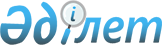 О признании утратившими силу некоторых решений Правительства Республики КазахстанПостановление Правительства Республики Казахстан от 23 февраля 2023 года № 156.
      Правительство Республики Казахстан ПОСТАНОВЛЯЕТ:
      1. Признать утратившими силу некоторые решения Правительства Республики Казахстан согласно приложению к настоящему постановлению.
      2. Настоящее постановление вводится в действие со дня его первого официального опубликования. Перечень
утративших силу некоторых решений Правительства Республики Казахстан
      1. Постановление Правительства Республики Казахстан от 2 марта 2018 года № 95 "Об утверждении перечня военных городков, пограничных отделений и иных закрытых объектов, в которых служебное жилище не подлежит приватизации".
      2. Постановление Правительства Республики Казахстан от 2 марта 2018 года № 96 "Об утверждении перечня закрытых и обособленных военных городков, пограничных отделений и иных закрытых объектов, содержание служебных жилищ и централизованное отопление в которых обеспечиваются за счет государства".
      3. Пункты 18 и 19 изменений и дополнений, которые вносятся в некоторые решения Правительства Республики Казахстан, утвержденных постановлением Правительства Республики Казахстан от 29 апреля 2020 года № 259 "О внесении изменений и дополнений в некоторые решения Правительства Республики Казахстан".
      4. Пункты 3 и 4 изменений и дополнений, которые вносятся в некоторые решения Правительства Республики Казахстан, утвержденных постановлением Правительства Республики Казахстан от 1 сентября 2020 года № 548 "О внесении изменений и дополнений в некоторые решения Правительства Республики Казахстан и признании утратившим силу постановления Правительства Республики Казахстан от 13 июля 2012 года № 937 "Об утверждении натуральных норм снабжения мебелью и казарменным инвентарем воинских частей, учреждений и военных учебных заведений Вооруженных Сил, других войск и воинских формирований Республики Казахстан".
      5. Пункты 2 и 3 изменений, которые вносятся в некоторые решения Правительства Республики Казахстан, утвержденных постановлением Правительства Республики Казахстан от 2 февраля 2022 года № 48 "О некоторых вопросах Министерства внутренних дел Республики Казахстан".
					© 2012. РГП на ПХВ «Институт законодательства и правовой информации Республики Казахстан» Министерства юстиции Республики Казахстан
				
      Премьер-МинистрРеспублики Казахстан 

А. Смаилов
Приложение
к постановлению Правительства
Республики Казахстан
от 23 февраля 2023 года № 156